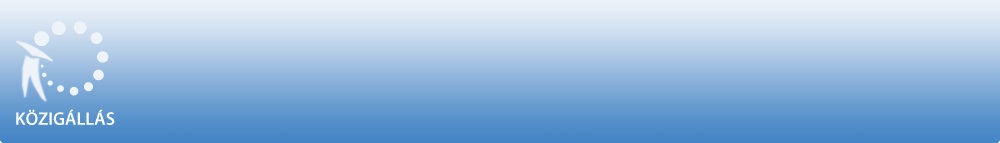 Budapesti Módszertani Szociális Központ és Intézményeia "Közalkalmazottak jogállásáról szóló" 1992. évi XXXIII. törvény 20/A. § alapjánpályázatot hirdetBudapesti Módszertani Szociális Központ és Intézményei 
Utcai Szociális Munka Gondozó Szolgálatok 

szociális munkatársmunkakör betöltésére.A közalkalmazotti jogviszony időtartama:határozatlan idejű közalkalmazotti jogviszonyFoglalkoztatás jellege:Teljes munkaidőA munkavégzés helye:Budapest, 1134 Budapest XIII. kerület, Dózsa György út 152.A munkakörbe tartozó, illetve a vezetői megbízással járó lényeges feladatok:Változó munkarendben, nappal és esti időszakban, utcai szociális munkás feladatok ellátása, a BMSZKI Utcai Szociális Munka Gondozó Szolgálat ellátási egységeiben. Közterületen élő, hajléktalan emberek felkutatása, megfelelő szociális és mentális segítségnyújtás. Szociális ügyintézés, dokumentáció vezetése papír alapon és elektronikus formában, beszámoló a gondozási tevékenységről megbeszélő csoporton.Illetmény és juttatások:Az illetmény megállapítására és a juttatásokra a "Közalkalmazottak jogállásáról szóló" 1992. évi XXXIII. törvény rendelkezései az irányadók.Pályázati feltételek:         Főiskola, felsőfokú szociális végzettség, az 1/2000. SZCSM rendelet alapján szociális munkás, szociálpedagógus. szociális menedzser, okleveles szociális munkás, okleveles szociálpolitikus,         Felhasználói szintű MS Office (irodai alkalmazások),         Magyar állampolgárság, büntetlen előélet, cselekvőképességA pályázat elbírálásánál előnyt jelent:         Utcai szociális munka területén szerzett szakmai tapasztalat         Érvényes "B" kategóriás vezetői engedély, budapesti helyismeret és vezetési gyakorlatA pályázat részeként benyújtandó iratok, igazolások:         Részletes szakmai önéletrajz         Motivációs levél         Végzettséget igazoló okiratok másolata         Nyilatkozat arról, hogy a pályázó hozzájárul a pályázati anyagában foglalt személyes adatainak pályázati eljárással összefüggő kezeléséhez         Érvényes hatósági erkölcsi bizonyítvány vagy nyilatkozat arról, hogy sikeres pályázat esetén, a jogszabálynak megfelelő érvényes hatósági erkölcsi bizonyítványt bemutatjaA munkakör betölthetőségének időpontja:A munkakör a pályázatok elbírálását követően azonnal betölthető.A pályázat benyújtásának határideje: 2018. április 20.A pályázati kiírással kapcsolatosan további információt Kozma Attila nyújt, a 06-30-197-2432 -os telefonszámon.A pályázatok benyújtásának módja:         Elektronikus úton személy- és munkaügyi csoport részére a munkaugy@bmszki.hu E-mail címen keresztülA pályázat elbírálásának módja, rendje:A benyújtott pályázatok értékelése alapján a kiválasztott pályázók személyes meghallgatáson vesznek részt. A pályázókat írásban értesítjük. A határidőn túl érkező, valamint a pályázati feltételeknek tartalmilag nem megfelelő pályázatokat nem áll módunkban elfogadni.A pályázat elbírálásának határideje: 2018. április 30.A pályázati kiírás további közzétételének helye, ideje:         www.bmszki.hu - 2018. április 5.         www.budapest.hu - 2018. április 5.         www.3sz.hu - 2018. április 5.A munkáltatóval kapcsolatos egyéb lényeges információ:Kérjük az e-mail tárgy rovatában feltüntetni a pályázati adatbázisban szereplő azonosító számot: "MÜ/592-1/2018" valamint a munkakör megnevezését: "szociális munkatárs". Béren kívüli juttatások: cafeteria keret, ruházati költségtérítés.A munkáltatóval kapcsolatban további információt a www.bmszki.hu honlapon szerezhet.